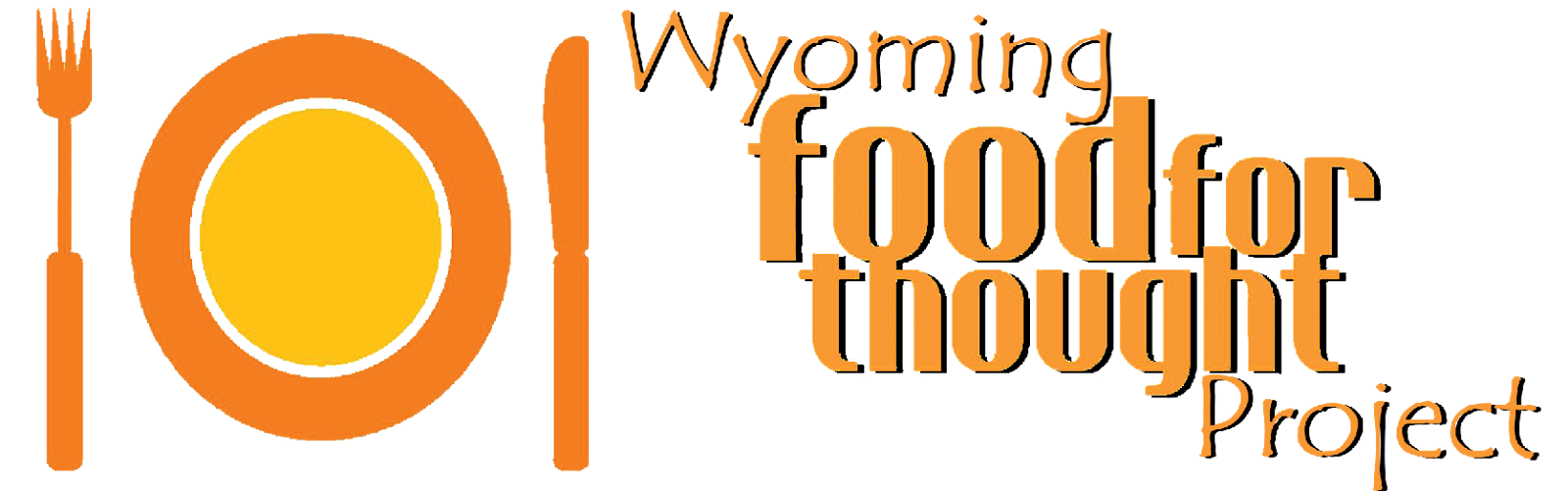 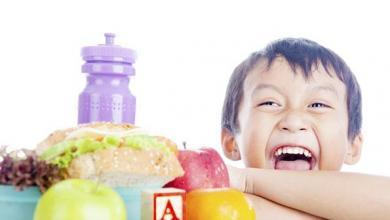 To Whom it May Concern,The 17th Annual Stuff the Van Toy Drive, sponsored by Townsquare Media and headed by Donovan Short, is upon us. For six days, December 15-20th, Donovan Short will be “Live on Location” in front of CY Walmart for the first three days, then east side Walmart for the final three days, working to “Stuff the Van” full of toys for kids in need.Along with the toy drive, we will be working to fill the bucket with donations to be used to feed over 400 children through the Food for Thought Food Bag Program over the 16-day Christmas break away from school.  Access to food is one of the marks of an equitable, caring society.  Last year, Food for Thought distributed 15,600 bags of food directly to children in need, both during the school year and throughout the summer. Just as importantly, Food for Thought is heading community efforts to grow food by cultivating community gardens. With an objective to not only provide healthy food accessible by everyone, but to also build a sense of cooperation, responsibility and community, Food for Thought is at the forefront of the change we want to see in our community.  People who grow together help each other, and connect effort and results.We are asking for your help in achieving our goals:  A warm and bright Christmas for everyone in our community, and food for hungry children.  Thank you for both your monetary assistance, and your verbal and moral support.Sincerely,Wyoming Food for Thought ProjectPS. We have included an extra sheet of information that shows the many levels of giving we are seeking. Thank you again, in advance for your consideration.Stuff the Van Toy Drive Sponsorship Levels$300 – One child for one year$1,000 –One day of food for 400 kids$2,500 – One weekend of food for 500 kids$3,000 – Ten children fed for one full year$10,000 – Fuel for the fire$15,000 – 370 Children fed through 16-day Christmas BreakAll Business Donors will get mention on the Townsquare Media Radio Stations during the Stuff the Van Toy Drive.  My country 95.5K2 RadioKiss Casper 14.7107.9 The RiverRock 96.7AM 1400 ESPNDonovan Short will be “Live on Location” all week from 7 am – 7 pm, December 15-20, 2014.You are encouraged to challenge other businesses to match your gift. This challenge will be mentioned more than once on the air – until that challenge is met – and then will be mentioned again as we recognize those who have risen to the challenge.Your business will also receive:Stuff the Van Sponsor CertificateName with hotlink to your website on www.wyfftp.org supporter page